МБДОУ № _______МЕНЮ«____» _____________ 20____г.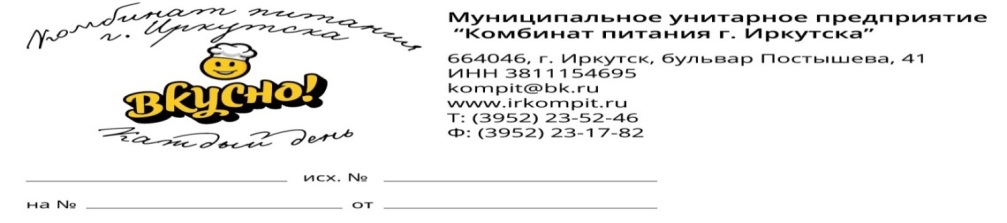 ЕЖЕДНЕВНОЕ            День 6Возрастная категория детей  ________________Время пребывания детей (с 12-ти часовым пребыванием)Заведующая МБДОУ (ФИО) _________________           подпись _________________Шеф-повар (ФИО) __________________________                подпись__________________№ сборника рецептурНаименование блюдаЯСЛИЯСЛИЯСЛИЯСЛИЯСЛИСАДСАДСАД№ сборника рецептурНаименование блюдаОбъем порции блюдаОбъем порции блюдаОбъем порции блюдаЭнергетическая ценность (Ккал)Энергетическая ценность (Ккал)Объем порции блюдаОбъем порции блюдаЭнергетическая ценность (Ккал)ЗАВТРАКСб.Новосибирск 2020, №54-1кКаша жидкая молочная кукурузная 150150100,88100,88100,88180180188,84Промышленный выпускБатон нарезной252559,3859,3859,38252559,38Сб.Новосибирск 2020, №54-6гнКофейный напиток18018073,9973,9973,9920020091,1           2-Й ЗАВТРАКПромышленный выпускКисломолочный напиток в ассортименте15015075,1575,1575,1518018090,18ОБЕД№32,Москва 2016Салат из свеклы с сыром404053,1653,1653,16606079,7Сб.Москва 2017,№88Щи из свежей капусты с картофелем со сметаной16016063,1663,1663,1620020078,95Сб.Москва 2017,№263Рагу из свинины150150330,75330,75330,75180180396,9Сб.Пермь 2018, №508Напиток с витаминами и пребиотиком «Витошка»-----20020074,4№54-9хн,Новосибирск,2020Компот из облепихи15015023,3223,3223,32---Промышленный выпускХлеб пшеничный202046,7646,7646,76202046,76Промышленный выпускХлеб ржаной202029,3629,3629,36303044,04УПЛОТНЕННЫЙ  ПОЛДНИКСб.Москва 2017,№71Овощи натуральные свежие (_________________)4040606060ТТК  №490,№365 Москва 2016Котлета «Петушок» ----707070126№323,365, Москва 2016Биточки рубленные из птицы 505090,4990,49----№450, Пермь 2013Соус белый с овощами202039,7139,7130303059,54Сб.Москва 2017,№303Каша вязкая перловая120120108,01108,01150150150134,96ТТК №2097Напиток из свежемороженой ягоды (горячий или охлажденный)18018090,1390,13200200200100,5Промышленный выпускХлеб ржаной202029,3629,3630303044,04Промышленный выпускХлеб пшеничный2046,7646,7646,76202064,0564,05УЖИНПромышленный выпускБулочка сладкая в ассортименте-----5050104,34Промышленный выпускБулочка Российская в ассортименте5050103,62103,62103,62---ТТК №419, Москва 2016Молоко кипяченое15015075,7575,7575,75200200101,0Энергетическая ценность рациона питания на одного ребенка (Ккал):Энергетическая ценность рациона питания на одного ребенка (Ккал):Энергетическая ценность рациона питания на одного ребенка (Ккал):Энергетическая ценность рациона питания на одного ребенка (Ккал):